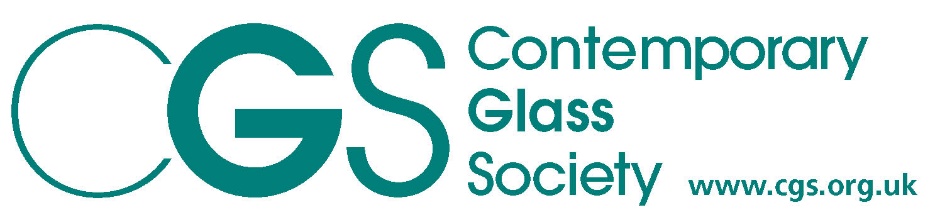 CALL TO ALL British & Irish 2020 and 2021 Glass GRADUATES

CGS Online exhibition
Graduates Work the Next Generation From 11th October – 20th November 2021Open for submissions from 10th September 
Deadline Monday 4th October 5pm.This exhibition aims to show the ingenuity and breadth of work from the next generation of makers. Due to Covid 19 and the disruption of course work last year, all students graduating from a British & Irish accredited course in 2020 and 2021 will be eligible to enter this show. 
CGS welcomes Graduates to send images for consideration. This will be a selected show, we cannot guarantee all work will be accepted but we will aim to include as many as possible.Please send an image ( Max width 1000pixels ) correctly labelled 
Last name First name, Title of work, photo credit - unnamed images will not be considered.Form Graduates WorkPlease complete all sections and save with your name in the file name Name of Artists………………………………………………Title ……………………………………………………………Photo Credit …………………………………………………Details of work, size etc ………………………………………Description of work (300 characters max.)Contact details, email, website, Facebook etc………………………………………………………………………………….Price if for sale ………………………………………………Shop ( if in a Gallery include website with https:// prefix)…………………………………………………………………………………What College did you attend?..................................................Type of qualification………………………………………………Please send this completed form together with one image tocgsweb@hotmail.co.uk and admin@cgs.org.uk 